竞价文件采购方式：线上竞价项目名称：广东省东莞监狱加装门禁系统项目广东省东莞监狱云采链（广州）信息科技有限公司二〇二四年二月第一章 竞价须知本项目通过云采链线上采购一体化平台进行竞价，参与竞价的供应商必须登录平台进行注册，注册成功后方可参与项目竞价。语言要求供应商提交的响应文件以及供应商与采购人或平台就有关项目的所有来往函电均应使用中文书写。供应商提交的文件或资料可以用另一种语言，但相应内容应附有中文翻译本，由翻译机构盖章或者翻译人员签名。两种语言不一致时以中文翻译本为准。三、在云采链平台参与项目竞价后放弃成交资格超过三次（含三次）的供应商连同该供应商同一法人名下所有公司将被列入平台黑名单，永久不得参与平台的项目竞价。四、如本项目竞价失败重新启动竞价则不允许已经成功报名参与本项目却未报价的供应商再次报名参与竞价。为避免恶性竞争，参与采购人竞价项目的供应商连续或累计3次成功报名未报价的将列入采购人黑名单，1年内不得参与采购人的所有竞价项目。五、如无正当理由放弃成交资格的供应商连同该供应商同一法人名下所有公司将被列入采购人黑名单，永久不得参与采购人的项目竞价。六、凡参与采购人项目竞价过程中有围标串标等违规情况的供应商不得再参与采购人重新启动的项目竞价，因围标串标行为导致废标的供应商将被列入采购人黑名单，三年内不得参与采购人的项目竞价。七、竞价须知竞价说明参与竞价的供应商应承担所有与准备和参加竞价有关的费用，不论竞价的结果如何，采购人和代理机构均无义务和责任承担这些费用。参与竞价的供应商必须按竞价附件的格式填写，不得随意增加或删除表格内容。除单价、金额或项目要求填写的内容外，不得擅自改动竞价附件内容，否则将有可能影响成交结果，不推荐为成交候选人。参与竞价的供应商需对用户需求书的所有条款进行整体响应，用户需求书条款若有一条负偏离或不响应，不推荐为成交候选人。若成交供应商自身原因无法完成本项目，则采购人有权利保留追究责任。成交供应商因自身原因被取消成交资格，采购人可重新启动采购或按竞价公告规定顺延推选符合要求的供应商作为成交供应商。若本项目竞价采购失败，采购人将重新采购，届时采购人有权根据项目具体情况，决定重新采购项目的采购方式。成交供应商若无正当理由恶意放弃成交资格，采购人有权将拒绝其参加本项目重新组织的竞价采购活动。如采购人或代理机构在审核或复核参与竞价的供应商所提交的竞价资料时，供应商须无条件配合；期间若发现存在弄虚作假或相关的失信记录或违反国家法律法规等相关的不良情形，采购人可取消其成交资格并保留追究责任的权力。参与竞价的供应商向我司咨询的有关项目事项，一切以竞价文件规定和竞价公告规定以及本公司的书面答复为准，其他一切形式均为个人意见，不代表本公司的意见；参与竞价的供应商应认真阅读、并充分理解竞价文件的全部内容（包括所有的补充、修改内容重要事项、格式、条款、服务要求和技术规范、参数及要求等）。供应商没有按照竞价文件要求提交全部资料，或者参与竞价所上传的文件没有对竞价文件在各方面都作出实质性响应是供应商的风险，有可能导致其竞价被拒绝，或被认定为无效竞价。采购人有权拒绝接受任何不合格的货物或服务，由此产生的费用及相关后果均由成交供应商自行承担。供应商认为竞价结果损害其权益的，应按照云采链平台相关指引在规定的时间内向采购人或代理机构提交书面质疑，不提交的视为无异议，逾期提交将不予受理。本竞价公告和竞价文件的解释权归“云采链线上采购一体化平台”所有。竞价文件的澄清或修改采购人或者采购代理机构可以对已发出的竞价文件进行必要的澄清或者修改。澄清或者修改的内容将在云采链平台上发布澄清（更正/变更）公告。无论澄清或者修改的内容是否影响竞价，平台将以短信形式通知所有的报名供应商；报名供应商应按要求履行相应的义务；如报名截止时间少于一个工作日的，采购人或者采购代理机构应当相应顺延报名的截止时间。采购人或者采购代理机构发出的澄清或修改（更正/变更）的内容为竞价文件的组成部分，并对供应商具有约束力。报名要求（参与竞价的供应商资质要求: 报名时需要提供以下盖章资料，并对上传的报名文件资料承担责任）提供在中华人民共和国境内注册的法人或其他组织或个体工商户的营业执照或事业单位法人证书或社会团体法人登记证书复印件，如国家另有规定的，则从其规定；（如供应商为分公司，须取得具有法人资格的总公司（总所）出具给分公司的授权书，并提供总公司（总所）和分公司的营业执照（执业许可证）复印件。已由总公司（总所）授权的，总公司（总所）取得的相关资质证书对分公司有效，法律法规或者行业另有规定的除外。）供应商应符合《中华人民共和国政府采购法》第二十二条规定；供应商应有固定的经营场所，资金雄厚、信誉良好、售后维护服务好，并且在经营活动中无严重违法记录；本项目不允许联合体参加竞价；成交供应商不得分包或转包；存在隶属关系或同属一母公司或法人的企业，仅能由一家企业参与竞价；提供供应商资格声明函，格式见附件；供应商完全响应本项目用户需求的条款、内容及要求的，提供用户需求书响应声明函即可，格式详见附件；响应供应商未被列入“信用中国”网站(w ww.creditchina.gov.cn) 以下任何记录名单之一：①失信被执行人；②重大税收违法失信主体；③政府采购严重违法失信行为。同时，不处于中国政府采购网(www.ccgp.gov.cn)“政府采购严重违法失信行为信息记录”中的禁止参加政府采购活动期间。（提供报名期间的相关查询记录截图并加盖供应商公章，信用中国截图可前往信用中国网-信用服务-信用分类查询①失信被执行人；②重大税收违法失信主体；③政府采购严重违法失信行为。以上四类查询分别截图加盖公章扫描为一个PDF文件上传，如是个体工商户仅须提供中国政府采购网(www.ccgp.gov.cn)“政府采购严重违法失信行为信息记录”查询截图）；报名时提供承诺函以及售后服务承诺函，具体格式请查看附件； (五)报价要求（报价时需要提供以下盖章资料，并对上传的竞价文件资料承担责任）通过报名供应商应根据本公告要求，在规定的竞价时间内对采购项目进行报价，同时按本公告要求完整、真实、准确地填写并上传相应报价附件（报价表）。(六)确定成交候选人本项目以最低价成交的方式确定成交供应商。报价时间截止后，系统按报价（经价格核准后的价格）由低到高顺序排列，报价最低的为第一成交候选人，报价相同的，按报价时间在前的为第一成交候选人；报价次低的为第二成交候选人，以此类推。(七)无效报价参与竞价的供应商报价超过最高限价或低于最低限价或超过项目对应产品单项最高限价的视为无效报价。参与竞价的供应商须提供本项目要求的资质文件，如果不按公告规定或竞价文件要求等相关规定提供符合要求的资质文件，将被视为无效报价；参与竞价的供应商须对本项目采购内容进行整体报价，任何只对其中一部分内容进行的报价都被视为无效报价。报价表以及有报价供应商落款的报价文件必须加盖报价供应商公章，否则视为无效报价；按有关法律、法规、规章属于报价无效的。大写金额和小写金额不一致的，以大写金额为准；单价金额小数点或者百分比有明显错位的，以报价表的总价为准，并修改单价；总价金额与按单价汇总金额不一致的，以单价金额计算结果为准；不接受总价优惠折扣形式的报价，供应商应将对项目的优惠直接在清单报价中体现出来。如果供应商不接受对其错误的更正，其报价将被视为无效报价；有下列情形之一的，视为串通竞价，其报价无效：存在单位负责人为同一人或存在控股、管理关系的不同单位参与同一竞价项目；不同供应商的响应文件由同一单位或者个人编制；不同供应商委托同一单位或者个人办理竞价事宜；不同供应商使用同一IP地址参与竞价；不同供应商的响应文件载明的项目管理成员或者联系人员为同一人；不同供应商的响应文件异常一致或者报价呈规律性差异；不同供应商的响应文件相互混淆；不同供应商的平台使用费从同一单位或者个人的账户转出；(八)竞价活动失败1.出现下列情况的，本次竞价活动失败：有效报名供应商不足3家；有效报价供应商不足3家；2.出现影响采购公正的违法、违规行为的；3.因重大变故，采购任务取消的；(九)服务费1．成交供应商须向平台服务商云采链线上采购一体化平台缴纳平台使用费，金额为成交金额的1.5%（四舍五入取整数）。2.成交供应商无正当理由放弃成交资格的必须按竞价公告等相关规定缴纳相应的平台使用费；3.如确实因不可抗力放弃成交资格的，应在不可抗力发生后三个工作日内予以通知采购代理机构并提供相关的证明；如逾期，采购代理机构不予退还平台使用费；联系方式扫码关注微信公众号“云采链互联服务平台”，即可在线咨询相关事项。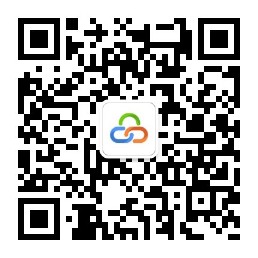 第二章 用户需求书说明：1.	响应供应商须对本项目进行整体响应，任何只对其中一部分进行的响应都被视为无效响应。项目一览表项目概述项目名称：广东省东莞监狱加装门禁系统项目         最高限价：¥ 115857.72 元（大写人民币 拾壹万伍仟捌佰伍拾柒元柒角贰分 ，含税），报价包括完成本项目内容的全部费用，包括但不限于完成供货的成本、利润、税金、运输搬运费用等。工期及地点：20 个工作日内全数完成安装调试并交付正常使用，东莞市石龙镇新洲。成交供应商必须承诺，完全满足采购过程发出所有文件的要求，必须具备履行本项目的能力。如在实施过程中，采购人发现有不符合要求的地方，采购人有权终止合同，一切费用由成交供应商承担，履约保证金不予退还。采购清单1.供应商按采购需求、工程量清单、设计方案所包含的范围，总价包干，包施工、包材料、包机械、包质量、包工期、包安全、包安全文明施工、包环境卫生、包竣工验收、包竣工图纸资料编制等。本项目以总价包干，采购人保留对项目部分内容进行调整变更的权利，调整部分按工程变更签证进行核算。2.具体清单商务要求（一）质量要求：所供应的器材、辅料必须正规渠道进货，产品质量达到国家标准；货物牌标识内容清晰、有出厂合格证。产品质量应符合中华人民共和国国家安全质量标准、环保标准、行业标准货货物来源国官方标准；凡属于《中华人民共和国实施强制性产品认证的产品目录》的产品，须在交货时提供该产品的《中国强制认证》（CCC认证）。（二）包装：全部产品均应有良好的防湿、防锈、防潮、防雨、防腐及防碰撞的措施。凡由于包装不良造成的损失和由此产生的费用均由供应商承担。监狱管理要求成交供应商严格遵守监狱管理规定，送货搬运人员进入监狱范围必须配合安全检查等各项管理。成交供应商及送货人员必须严格遵守监狱保密及相关管理规定，不得有监狱内建筑、场地、事项等进行拍照、录视频等行为，如发现供应商有违反监狱管理，采购人有权终止合同，重新选定成交供应商，履约保证金不予退回，并追究供应商责任。项目实施相关要求供应商在施工过程中必须做到安全施工，落实相关的安全施工措施，确保施工安全。避免发生施工现场人员伤亡事故。供应商在施工过程中必须做到文明施工。供应商须做好对原建筑物、路面及下方原有管道的保护工作，施工过程中对原建筑物、路面及下方原有管道造成损坏的，须进行原样修复。施工过程中应保持施工区域环境清洁卫生，竣工后须清洁好施工现场，交付采购人使用。供应商须提供施工材料的样板，经采购人确认后，方可进行施工。供应商在施工过程中所产生的建筑废料须供应商免费、自行、合法合规清运。由于供应商对竞价文件和施工现场的任何误解和忽略导致的问题和风险，责任自负，不得向采购人提出任何索赔要求，采购人对因此产生的损失有权进行索赔。20个工作日内全数完成安装调试并交付正常使用。具体如下：合同签订后，须在3个日历日内完成：1）设备采购到货2）人员进场施工。对接需求1.本项目加装的门禁，须无缝接入监狱门禁系统，目前监狱在用监狱门禁系统为灏达门禁系统。（供应商须提供承诺函）质保售后及违约责任 （一）免费质保期限：质保期 一 年，质量保证期内保修费用由成交供应商负责。本项目质量保证期自采购人在工程终验有关单证上签字之日起计算。（二）免费质保期内售后服务要求1.成交供应商需在投标（报价）文件中的售后服务承诺应分别列明维修点数量、人员配置等内容。2.成交供应商负责对其提供的产品进行维修，不再向采购人收取任何费用。3.保修期内，产品故障报修的响应时间：提供24小时×7技术支持热线，每天8：00-18：00期间为2小时响应，其余时间为4小时响应。维修、保养服务需保证以上设备需更换的常用备（配）件有充足的库存。如果设备故障在检修8小时后仍无法排除，成交供应商必须在48小时内提供不低于故障设备规格型号档次的备用设备供用户单位免费使用，直至故障设备修复。4.保修期内，所有产品保修服务方式均为成交供应商上门保修，即由成交供应商派人到使用现场维修。5.成交供应商免费质保的范围包括供货的全部设备和材料。6.质量保证期内非采购人的人为原因而出现产品质量问题不能在规定时间内修复的，由成交供应商负责在5个工作日内更换，并承担因此而产生的一切费用。7.成交供应商应提供技术更新方面的服务，采购人如有需要，必须对所提供的软件提供终身维护和技术支持（不涉及硬件的更换）。8.本项目硬盘、SD卡等存储设备出现故障，一律不予返修，直接由成交供应商提供新设备进行更换，故障存储设备由采购人负责处理。9.下列情况成交供应商不负责免费保修：1）采购人不按照成交供应商提供的正确使用方法而引致货物故障损坏；2）擅自改装货物；3）各种人为因素或不可抗力因素造成的损坏。10.如果成交供应商不能提供以上质保期内的售后服务，设备故障在48小时内不能解决的，每延误一天扣除履约保证金的10%。（三）供应商违约责任成交供应商必须根据采购人供货期要求，科学合理拟定送货（安装）计划，确保按时供货（安装）完成验收（出现不可抗力因素情形时，经双方共同认可，供货期可以顺延）。如规定工期内未能完成的，每超出规定工期一天，采购人有权扣除成交供应商合同金额的1%，最高不超过合同金额的20%。规定工期到期后，根据项目情况，若因为成交供应商主观因素，采购人认为成交供应商不能达到本项目要求的，采购人有权解除合同，并就采购人所发生的损失，追究成交供应商责任。（四）履约保证金条款1.合同签订前，成交供应商需缴纳成交价的5%作为履约保证金。成交供应商须在监狱确定成交供应商之日起十五日内签订合同。履约保证金以银行转账、支票、汇票、本票或者金融机构、担保机构出具的保函等非现金形式提交。如成交供应商不按时签订合同或弃标的，履约保证金不予退回（不可抗力原因除外）。2.采购人有权根据供应商的违约责任所造成的损失，从履约保证金中扣除相关费用。如履约保证金不能抵扣费用的，成交人应全额赔偿我方损失。考核扣罚标准：（1）发生以下情形，经调查属实的，扣除20%履约保证金：未按要求随货提供相关票证；一个货物品种质量验收不合格，退货数量未超过50%（不含本数）的；未按监狱采购计划的时间供货（提前三天与监狱协商，且未影响监狱正常开展工作的除外）；供货数量仅为监狱采购计划数量的80%-90%（不含本数），且未影响监狱正常开展工作；（供应数大于计划数的，可退回给供应商或验收合格后入库，不扣除履约保证金）未按监狱指定秩序卸货；货物出现质量问题，供应商不积极配合查找原因，不及时反馈处理结果。（2）发生以下情形，经调查属实的，扣除50%履约保证金：并有权解除合同：供应货物品种、品牌、规格或质量等级与合同不符；一个货物品种质量验收不合格，退货数量超过50%（含本数）的；提供虚假检验报告等相关票证；因退货或未按监狱采购计划数量、时间供应，造成监狱工作无法按时开展；供货数量低于监狱采购计划数量的80%（含本数）；同一品种货物连续两次验收发现质量不合格产品并退货；把监狱验收不合格退货的货物重新配送给监狱；在包装、运输、装卸等环节不符合产品（食品）安全要求；组织机构发生调整，或经营场所、联系人、联系方式变更，未及时通知监狱业务部门，造成无法及时联系；产品（食品）溯源管理制度不落实，进货查验记录不全。（3）发生以下情形，经调查属实的，扣除100%履约保证金，并解除合同：供应商工作人员不遵守《外来人员进出监管区要求》第十项所列事项的；供应商工作人员为监狱服刑人员传带物品的；供应商对货物检查把关不严，造成现金、绳索、利器等危险品、违禁品、违规品流入狱内，影响监管安全的；若同时出现上述履约保证金扣除情形，则按扣除数额最大的情形执行，同时出现多种扣除情形的累计扣除履约保证金。项目验收后，如发现质量问题，成交供应商不按要求落实质保承诺，采购人可委托第三方进行维修，费用由成交供应商承担，采购人有权在履约保证金扣除相关费用，如不够扣除，采购人有权要求赔偿损失。3.项目验收合格，质保期满，如无发生扣款情形的，履约保证金无息退回。4.如在合同执行期间因成交供应商违约导致履约保证金部分扣除，成交供应商需在五个工作日内将扣除的履约保证金补齐。5.如成交供应商在合同执行过程需终止执行合同的，需提前十五天以书面形式告知监狱，否则按单方面终止执行合同处理，履约保证金不退还。外来人员进出监管区要求由于监狱工作的特殊性，供应商应认真教育本单位工作人员严格遵守监狱的相关管理规定。（一）外来人员必须遵守法律法规，不得假借监狱名义从事有损监狱形象的行为。（二）外来人员进入监管区应提高警惕，注意人身安全保护，加强自我防范意识；自觉与罪犯划清界线，防止被罪犯利用。（三）外来人员进入监管区必须衣着整齐，举止文明；女士不得入内。（四）凡需进入监管区的外来人员必须由合作方开具委派证明和身份证明原件，向狱方提出申请，经核准后办理相关手续。（五）外来车辆应凭审批手续并由监狱警察带领或监狱指定人员驾驶，方可进出监管区大门。（六）所有进出监管区大门的人员、车辆和物品应接受监门警察和监门哨兵的检查，凭通行证件或经监狱审批的手续，人证相符、手续齐全方可进出监管区大门。（七）外来人员进出监管区大门必须遵守《广东省监狱监管区大门管理规定（试行）》，凭有效身份证件办理《外来人员通行证》或《外来人员临时通行证》，由监狱相关部门警察带入带出，并接受监门武警和值班警察的检查管理。（八）外来人员不得携带违禁品、违规品、危险品等可能影响监管安全的物品进入监管区，进入监管区时必须按规定将移动电话等物品保管在贮物箱。违禁品是指枪支弹药、通讯设备、现金、刀具、毒品、麻醉及精神药品、军警制服、便服、假发、反动、淫秽宣传制品等物品；违规品是指含有酒精的饮品、火种及可用作点火的可燃物品、身份类证件、绳索及可用作绳索的生产原材料、半成品、成品、玻璃陶瓷类制品及含有玻璃制品的物品、绝缘物品、燃料炊具和电炊具等物品；危险品是指钝器、攀高物、易燃易爆、剧毒、放射、腐蚀性等物品。（九）外来人员进入监管区大门后，必须将《外来人员通行证》或《外来人员临时通行证》挂于胸前，并妥善保管。（十）外来人员在监管区内必须遵守监狱的下列规定：1.不得擅自与罪犯接触，与罪犯认老乡、攀亲结友；2.不得为服刑人员传带、保管任何物品；  3.不得为罪犯邮寄信件、捎口信或替罪犯打电话；4.不得在监管区拍照、摄像或录音；5.不得在监管区内随意走动，非经许可不得进入监舍区；6.不得与服刑人员交谈业务以外的内容；7.不得散布不利于服刑人员改造的言论；8.不得干涉、干扰监狱对服刑人员的执法活动；9.不得破坏监狱设施；10.患有传染性疾病的外来人员严禁进入监管区；11.不得向无关人员谈及监狱工作秘密，或从事其它有碍监管安全的行为。（十一）外来车辆应按指定位置停放并熄火，拔下钥匙，锁紧车门窗。所有车辆在当天18时前应驶离监管区。（十二）外来人员若违反本管理规定，监狱将责成供应商将其解聘、辞退或调离，严禁其再次进入监管区，情节严重的将与供应 商解除合同，有违法行为的送司法机关处理。验收支付（一）验收要求1.验收按监狱有关的规定、规范进行。验收时如发现所交付的产品有短装、次品、损坏或其它不符合本合同规定的情况，采购人现场进行详尽记录，或由采购人和供应商双方签署备忘录。此现场记录或备忘录可用作补充、缺失和更换损坏部件的有效证据。由此产生的有关费用由成交供应商承担。2.如果合同产品运输和安装过程中因事故造成货物短缺、损坏，供应商应及时安排换货，以保证合同产品安装调试的成功完成。换货的相关费用由供应商承担。3.货到现场检验1)成交供应商发货前应对货物的质量、规格、性能和数量/重量进行精确全面的检验，采购人认为需要到生产厂进行出厂检验的，应在发货前 3 日通知成交供应商，成交供应商应当作出安排并承担采购人人员的差旅费用。2)所有货物完整地到达采购人指定的交货地点后 3 日，由采购人、成交供应商双方共同进行开箱检验。开箱检验前发现货物的包装破损的，应如实记录并由采购人、成交供应商双方签字确认。3)若开箱检验发现货物短缺、破损或与合同规定的数量，型号及外形不符，则采购人、成交供应商双方应作记录并签字确认。4)若现场检验发现因成交供应商过失导致货物需修理、更换或补充，致使交货时间延迟的，则采购人有权向成交供应商索赔由于延迟所造成的损失，有权要求成交供应商全额赔偿由于上述货物修理、更换或补充所引起采购人承担的额外开支以及工时。4.项目验收的具体方式及标准内容；1)采购软硬件产品原厂包装送货，货到采购人指定的安装地点。2)按照采购人要求安装调试完好。3)提供系统整体验收方案，提交完善的系统文档（纸质、磁介质）并提供咨询。4)系统验收要求对各个单项产品的测试和系统联机测试，均达到竞价文件及响应文件要求的性能和产品技术规格中的性能，并实现系统正常运行后进行。5)成交供应商应负责在项目验收前将系统的全部有关产品说明书、设备制造商安装手册、技术文件、资料、已购买承诺的设备制造商保修维护发票或证明、及安装、测试、验收报告等文档汇编成册交付采购人。6)采购人在成交供应商按合同内容完成全部建设并提出验收申请与竣工文件后组织验收。验收方案由采购人单位最终确定，成交供应商配合。在验收时成交供应商自行组织验收测试用设备、测试所需的测试用例和人员，并在采购人的监查下现场进行测试和验收。7)在验收前，成交供应商必须做好验收准备工作，包括将有关产品说明书、安装手册、技术文件、资料、安装、测试报告等文档汇集成册交付采购人，验收方案和验收文档清单必须得到采购人确认。若验收不通过，成交供应商应：对验收过程发现的问题进行整改，复查系统中是否存在类似问题或相关问题，并进行相应的改进。（二）检测要求采购人在进行货物验收时，有权随机抽取部分货物到第三方正规机构进行相关检测，如检测结果合格，则由采购人负责检测费用；如检测不合格，检测费用由供应商负责，且必须无条件更换达标货物，并扣除供应商50%履约保证金。如连续两次检测均不合格，则扣除供应商全部履约保证金，且采购人有权解除合同，采购人因此产生的成本或损失，由供应商负责。支付条款：1.合同签订及成交单位缴纳履约保证金后，项目完工且验收合格后，采购人一次性支付项目余款。2.按合同支付款项前，成交供应商必须先向采购人提供与支付金额相符的有效发票，且收款方、出具发票方、合同成交供应商均必须与供应商名称一致。 3.成交供应商凭以下有效文件与采购人结算：(1)合同；(2)成交供应商开具的增值税普通发票；(3)成交通知书。第三章 竞价附件报 价 表注：供应商必须按报价表的格式填写，不得增加或删除表格内容。除单价、金额或项目要求填写的内容外，不得擅自改动报价表内容，否则将有可能影响成交结果，不推荐为成交候选人；所有价格均系用人民币表示，单位为元，均为含税价；大写金额和小写金额不一致的，以大写金额为准；单价金额小数点或者百分比有明显错位的，以报价表的总价为准，并修改单价；总价金额与按单价汇总金额不一致的，以单价金额计算结果为准；不接受总价优惠折扣形式的报价，供应商应将对项目的优惠直接在清单报价中体现出来。如果供应商不接受对其错误的更正，其报价将被视为无效报价；平台上报价与报价表合计不一致的，以报价表合计（经价格核准后的价格）为准。供应商报价表必须加盖公章，否则视作无效报价。供应商名称（单位盖公章）：日期用户需求书响应声明函致：广东省东莞监狱、云采链（广州）信息科技有限公司关于贵单位、贵司发布广东省东莞监狱加装门禁系统项目的竞价公告，本公司（企业）愿意参加采购活动，并作出如下声明：本公司（企业）承诺在报名时已对于用户需求书中的各项条款、内容及要求给予充分考虑，明确承诺对于本项目的用户需求中的各项条款、内容及要求均为完全响应，不存在任意一条负偏离或不响应的情况。本公司（企业）清楚，若对于用户需求书各项条款存在任意一条负偏离或不响应的情况，不被推荐为成交候选人的要求。本公司（企业）承诺在本次采购活动中，如有违法、违规、弄虚作假行为，所造成的损失、不良后果及法律责任，一律由我公司（企业）承担。备注：本声明函必须提供且内容不得擅自删改，否则视为响应无效。本声明函如有虚假或与事实不符的，作无效报价处理。供应商名称（单位盖公章）：          日期：          供应商资格声明函致：广东省东莞监狱、云采链（广州）信息科技有限公司：关于贵单位、贵司发布广东省东莞监狱加装门禁系统项目的竞价公告，本公司（企业）愿意参加竞价，并声明：本公司（企业）具备《中华人民共和国政府采购法》第二十二条规定的条件：（一）具有独立承担民事责任的能力；（二）具有良好的商业信誉和健全的财务会计制度；（三）具有履行合同所必需的设备和专业技术能力；（四）有依法缴纳税收和社会保障资金的良好记录；（五）参加政府采购活动前三年内，在经营活动中没有重大违法记录；（六）法律、行政法规规定的其他条件。本公司具有本次采购项目服务能力。本公司有固定的经营场所，资金雄厚、信誉良好、售后维护服务好，并且在经营活动中无严重违法记录。本公司提供的商品和服务必须符合国家和行业的有关技术及安全标准，信誉良好、质优价廉、送货上门。本公司在本项目中不转包分包且不联合竞价。本公司若存在隶属关系或同属一母公司或法人的企业，仅由一家企业参与竞价。本公司（企业）承诺在本次采购活动中，如有违法、违规、弄虚作假行为，所造成的损失、不良后果及法律责任，一律由我公司（企业）承担。特此声明！备注：本声明函必须提供且内容不得擅自删改，否则视为响应无效。本声明函如有虚假或与事实不符的，作无效报价处理。供应商名称（单位盖公章）：          日期：          承诺函致：广东省东莞监狱、云采链（广州）信息科技有限公司：关于贵单位、贵司发布广东省东莞监狱加装门禁系统项目的竞价公告，本公司（企业）愿意参加竞价，并承诺：本公司（企业）承诺本项目加装门禁控制器，须无缝接入监狱现有门禁系统（颢达HDSCARD-V2.0后台系统管理软件）。20个工作日内全数完成安装调试并交付正常使用。具体如下：合同签订后，须在3个日历日内完成：1）设备采购到货2）人员进场施工。若我公司（企业）不能接入的，我公司（企业）会赔偿采购人损失。采购人可直接没收履约保证金及有权向我公司（企业）提出索偿。项目验收不合格，采购人可不支付合同结算金额。否则，由此所造成的损失、不良后果及法律责任，一律由我公司（企业）承担。		供应商名称（单位盖公章）：          日期：          售后服务承诺函致：广东省东莞监狱、云采链（广州）信息科技有限公司：关于贵单位、贵司发布广东省东莞监狱安防设施及视频存储采购项目的竞价公告，本公司（企业）愿意参加竞价，并承诺：（一）免费质保期限：质保期 一 年，质量保证期内保修费用由我司负责。本项目质量保证期自采购人在工程终验有关单证上签字之日起计算。（二）免费质保期内售后服务要求我司负责对其提供的产品进行维修，不再向采购人收取任何费用。保修期内，产品故障报修的响应时间：提供24小时×7技术支持热线，每天8：00-18：00期间为2小时响应，其余时间为4小时响应。维修、保养服务需保证以上设备需更换的常用备（配）件有充足的库存。如果设备故障在检修8小时后仍无法排除，我司在48小时内提供不低于故障设备规格型号档次的备用设备供用户单位免费使用，直至故障设备修复。保修期内，所有产品保修服务方式均为我司上门保修，即由我司派人到使用现场维修。我司免费质保的范围包括供货的全部设备和材料。质量保证期内非采购人的人为原因而出现产品质量问题不能在规定时间内修复的，由我司负责在5个工作日内更换，并承担因此而产生的一切费用。我司提供技术更新方面的服务，采购人如有需要，必须对所提供的软件提供终身维护和技术支持（不涉及硬件的更换）。本项目硬盘、SD卡等存储设备出现故障，一律不予返修，直接由我司提供新设备进行更换，故障存储设备由采购人负责处理。下列情况我司不负责免费保修：1）采购人不按照成交供应商提供的正确使用方法而引致货物故障损坏；2）擅自改装货物；3）各种人为因素或不可抗力因素造成的损坏。如果我司不能提供以上质保期内的售后服务，设备故障在48小时内不能解决的，每延误一天扣除履约保证金的10%。我司的维修点数量：        个，地址：我司的维修人员配置:        个，分别是：姓名：联系电话：供应商名称（单位盖公章）：          日期：         项目名称数量交货期最高限价（含税）广东省东莞监狱加装门禁系统项目1批20 个工作日内全数完成安装调试并交付正常使用 人民币115857.72元项目名称项目特征计量单位工程数量项目名称项目特征计量单位工程数量项目名称项目特征计量单位工程数量一、会见楼一、会见楼一、会见楼一、会见楼双门控制器可实现双面双向刷卡，可连接四个读卡器，控制器通讯接口:以太网TCP/IP通讯
发卡量：100万张用户卡（标准版），2000张巡更卡，可存储20000条门禁刷卡记录，5000条报警事件，5000条巡更记录
工作电压：输入AC220V/50Hz, 输出隔离双端： 12V DC /4A, 12V DC /1A
采用W26/W32/W34/W40通讯
能无缝接入原单位门禁系统台8 磁力锁单门磁力锁，拉力250-300KG、可调廷时、带门磁信号把15 国密卡读卡器密码算法:国密SM7算法
支持IC卡:国密SM7
兼容卡片:其他符合ISO14443A的卡片 如S50/S70 MifareDesFire 等
通讯协议:ISO14443 Type A, 
遵循标准:ISO14443，,ISO7816，FCC，CE
状态显示:LED灯指示电源和通讯状态
电压电流:12V150mA
外部接口标准:Wiegand26/34
读卡次数:10万次以上
温度范围:-20 至 +60
读卡距离:5cm至 8cm
能无缝接入原单位门禁系统台17 开门按钮塑料型86*86；类型：适合埋入式盒使用个1 网线1、超五类双屏蔽双绞线采用4对芯径为24AWG单股裸铜线，外包单面铝箔+编织网双屏蔽层和PVC护套，外皮材质/厚度：PVC，CM等耐燃材料，0.56mm；
2、成品线径：6.4mm±0.2 mm；
3、导体材料/线径：裸铜，￠0.515mm(24AWG)；
4、绝缘材料/线径：高密度聚乙烯，￠0.97mm±0.03 mm；
5、屏蔽层：厚度为0.2mm的单面铝箔、112编的铝镁合金的编织网、地线组成
6、弯曲半径：8倍电缆直径；
7、拉伸强度：≤93N；最大拉力：25lbs（11.35kg）；
8、传输延迟：530ns/100m max.@100MHz；
9、特性阻抗：100ohm±15%,1MHz to 100MHz；
10、包装规格：卷轴、 305m/轴。箱1 信号线国标RVV6*0.75，读卡器信号线米1190 电源线国标RVV4*1.0，锁电源线米1050 信号线国标RVV2*1.0，开门按钮信号线米70 电源线国标RVV3*1.5，门禁控制器电源线米160 线管优质PVC25线管及配件米510 线槽优质PVC四分线槽米340 二、十二车间二、十二车间二、十二车间二、十二车间双门控制器可实现双面双向刷卡，可连接四个读卡器，控制器通讯接口:以太网TCP/IP通讯
发卡量：100万张用户卡（标准版），2000张巡更卡，可存储20000条门禁刷卡记录，5000条报警事件，5000条巡更记录
工作电压：输入AC220V/50Hz, 输出隔离双端： 12V DC /4A, 12V DC /1A
采用W26/W32/W34/W40通讯
能无缝接入原单位门禁系统台1 四门控制器可实现四面单向刷卡，可连接四个读卡器，控制器通讯接口:以太网TCP/IP通讯
发卡量：100万张用户卡（标准版），2000张巡更卡，可存储20000条门禁刷卡记录，5000条报警事件，5000条巡更记录
工作电压：输入AC220V/50Hz, 输出隔离双端： 12V DC /4A, 12V DC /1A
采用W26/W32/W34/W40通讯
能无缝接入原单位门禁系统台1 磁力锁单门磁力锁，拉力250-300KG、可调廷时、带门磁信号把8 国密卡读卡器读国密CPU卡，采用国密SM7（密钥长度为128位的非公开加密算法）加密算法，兼容原单位门禁系统台5 开门按钮塑料型86*86；类型：适合埋入式盒使用个3 信号线国标RVV6*0.75，读卡器信号线米350 电源线国标RVV4*1.0，锁电源线米560 信号线国标RVV2*1.0，开门按钮信号线米210 电源线国标RVV3*1.5，门禁控制器电源线米40 线管优质PVC25线管及配件米150 线槽优质PVC四分线槽米100 三、旧教学楼三、旧教学楼三、旧教学楼三、旧教学楼双门控制器可实现双面双向刷卡，可连接四个读卡器，控制器通讯接口:以太网TCP/IP通讯
发卡量：100万张用户卡（标准版），2000张巡更卡，可存储20000条门禁刷卡记录，5000条报警事件，5000条巡更记录
工作电压：输入AC220V/50Hz, 输出隔离双端： 12V DC /4A, 12V DC /1A
采用W26/W32/W34/W40通讯
能无缝接入原单位门禁系统台1 四门控制器可实现四面单向刷卡，可连接四个读卡器，控制器通讯接口:以太网TCP/IP通讯
发卡量：100万张用户卡（标准版），2000张巡更卡，可存储20000条门禁刷卡记录，5000条报警事件，5000条巡更记录
工作电压：输入AC220V/50Hz, 输出隔离双端： 12V DC /4A, 12V DC /1A
采用W26/W32/W34/W40通讯
能无缝接入原单位门禁系统台1 磁力锁单门磁力锁，拉力250-300KG、可调廷时、带门磁信号把6 国密卡读卡器读国密CPU卡，采用国密SM7（密钥长度为128位的非公开加密算法）加密算法，兼容原单位门禁系统台5 开门按钮塑料型86*86；类型：适合埋入式盒使用个3 信号线国标RVV6*0.75，读卡器信号线米350 电源线国标RVV4*1.0，锁电源线米420 信号线国标RVV2*1.0，开门按钮信号线米210 电源线国标RVV3*1.5，门禁控制器电源线米40 线管优质PVC25线管及配件米150 线槽优质PVC四分线槽米100 其他辅材含水晶头、螺丝、底盒、胶粒等布线施工用配件批1 安装调试含机械工具台班、设备安装及技术调试服务项1 序号项目名称项目特征计量单位工程数量单价（元）小计（元）一、会见楼一、会见楼一、会见楼一、会见楼一、会见楼一、会见楼一、会见楼1双门控制器可实现双面双向刷卡，可连接四个读卡器，控制器通讯接口:以太网TCP/IP通讯
发卡量：100万张用户卡（标准版），2000张巡更卡，可存储20000条门禁刷卡记录，5000条报警事件，5000条巡更记录
工作电压：输入AC220V/50Hz, 输出隔离双端： 12V DC /4A, 12V DC /1A
采用W26/W32/W34/W40通讯
能无缝接入原单位门禁系统台8 2磁力锁单门磁力锁，拉力250-300KG、可调廷时、带门磁信号把15 3国密卡读卡器密码算法:国密SM7算法
支持IC卡:国密SM7
兼容卡片:其他符合ISO14443A的卡片 如S50/S70 MifareDesFire 等
通讯协议:ISO14443 Type A, 
遵循标准:ISO14443，,ISO7816，FCC，CE
状态显示:LED灯指示电源和通讯状态
电压电流:12V150mA
外部接口标准:Wiegand26/34
读卡次数:10万次以上
温度范围:-20 至 +60
读卡距离:5cm至 8cm
能无缝接入原单位门禁系统台17 4开门按钮塑料型86*86；类型：适合埋入式盒使用个1 5网线1、超五类双屏蔽双绞线采用4对芯径为24AWG单股裸铜线，外包单面铝箔+编织网双屏蔽层和PVC护套，外皮材质/厚度：PVC，CM等耐燃材料，0.56mm；
2、成品线径：6.4mm±0.2 mm；
3、导体材料/线径：裸铜，￠0.515mm(24AWG)；
4、绝缘材料/线径：高密度聚乙烯，￠0.97mm±0.03 mm；
5、屏蔽层：厚度为0.2mm的单面铝箔、112编的铝镁合金的编织网、地线组成
6、弯曲半径：8倍电缆直径；
7、拉伸强度：≤93N；最大拉力：25lbs（11.35kg）；
8、传输延迟：530ns/100m max.@100MHz；
9、特性阻抗：100ohm±15%,1MHz to 100MHz；
10、包装规格：卷轴、 305m/轴。箱1 6信号线国标RVV6*0.75，读卡器信号线米1190 7电源线国标RVV4*1.0，锁电源线米1050 8信号线国标RVV2*1.0，开门按钮信号线米70 9电源线国标RVV3*1.5，门禁控制器电源线米160 10线管优质PVC25线管及配件米510 11线槽优质PVC四分线槽米340 二、十二车间二、十二车间二、十二车间二、十二车间二、十二车间二、十二车间二、十二车间12双门控制器可实现双面双向刷卡，可连接四个读卡器，控制器通讯接口:以太网TCP/IP通讯
发卡量：100万张用户卡（标准版），2000张巡更卡，可存储20000条门禁刷卡记录，5000条报警事件，5000条巡更记录
工作电压：输入AC220V/50Hz, 输出隔离双端： 12V DC /4A, 12V DC /1A
采用W26/W32/W34/W40通讯
能无缝接入原单位门禁系统台1 13四门控制器可实现四面单向刷卡，可连接四个读卡器，控制器通讯接口:以太网TCP/IP通讯
发卡量：100万张用户卡（标准版），2000张巡更卡，可存储20000条门禁刷卡记录，5000条报警事件，5000条巡更记录
工作电压：输入AC220V/50Hz, 输出隔离双端： 12V DC /4A, 12V DC /1A
采用W26/W32/W34/W40通讯
能无缝接入原单位门禁系统台1 14磁力锁单门磁力锁，拉力250-300KG、可调廷时、带门磁信号把8 15国密卡读卡器读国密CPU卡，采用国密SM7（密钥长度为128位的非公开加密算法）加密算法，兼容原单位门禁系统台5 16开门按钮塑料型86*86；类型：适合埋入式盒使用个3 17信号线国标RVV6*0.75，读卡器信号线米350 18电源线国标RVV4*1.0，锁电源线米560 19信号线国标RVV2*1.0，开门按钮信号线米210 20电源线国标RVV3*1.5，门禁控制器电源线米40 21线管优质PVC25线管及配件米150 22线槽优质PVC四分线槽米100 三、旧教学楼三、旧教学楼三、旧教学楼三、旧教学楼三、旧教学楼三、旧教学楼三、旧教学楼23双门控制器可实现双面双向刷卡，可连接四个读卡器，控制器通讯接口:以太网TCP/IP通讯
发卡量：100万张用户卡（标准版），2000张巡更卡，可存储20000条门禁刷卡记录，5000条报警事件，5000条巡更记录
工作电压：输入AC220V/50Hz, 输出隔离双端： 12V DC /4A, 12V DC /1A
采用W26/W32/W34/W40通讯
能无缝接入原单位门禁系统台1 24四门控制器可实现四面单向刷卡，可连接四个读卡器，控制器通讯接口:以太网TCP/IP通讯
发卡量：100万张用户卡（标准版），2000张巡更卡，可存储20000条门禁刷卡记录，5000条报警事件，5000条巡更记录
工作电压：输入AC220V/50Hz, 输出隔离双端： 12V DC /4A, 12V DC /1A
采用W26/W32/W34/W40通讯
能无缝接入原单位门禁系统台1 25磁力锁单门磁力锁，拉力250-300KG、可调廷时、带门磁信号把6 26国密卡读卡器读国密CPU卡，采用国密SM7（密钥长度为128位的非公开加密算法）加密算法，兼容原单位门禁系统台5 27开门按钮塑料型86*86；类型：适合埋入式盒使用个3 28信号线国标RVV6*0.75，读卡器信号线米350 29电源线国标RVV4*1.0，锁电源线米420 30信号线国标RVV2*1.0，开门按钮信号线米210 31电源线国标RVV3*1.5，门禁控制器电源线米40 32线管优质PVC25线管及配件米150 33线槽优质PVC四分线槽米100 34其他辅材含水晶头、螺丝、底盒、胶粒等布线施工用配件批1 35安装调试含机械工具台班、设备安装及技术调试服务项1 合计（各项小计之和）：                元合计（各项小计之和）：                元合计（各项小计之和）：                元合计（各项小计之和）：                元合计（各项小计之和）：                元合计（各项小计之和）：                元合计（各项小计之和）：                元